基本信息基本信息 更新时间：2024-04-21 06:30  更新时间：2024-04-21 06:30  更新时间：2024-04-21 06:30  更新时间：2024-04-21 06:30 姓    名姓    名陆先生陆先生年    龄47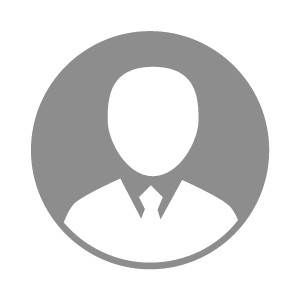 电    话电    话下载后可见下载后可见毕业院校广西贵港市平南县侨丽职业高级中学邮    箱邮    箱下载后可见下载后可见学    历中技住    址住    址期望月薪10000-20000求职意向求职意向畜牧设备工程师畜牧设备工程师畜牧设备工程师畜牧设备工程师期望地区期望地区不限不限不限不限教育经历教育经历就读学校：广西壮族自治区贵港市平南县侨丽职业高级中学+成人大专 就读学校：广西壮族自治区贵港市平南县侨丽职业高级中学+成人大专 就读学校：广西壮族自治区贵港市平南县侨丽职业高级中学+成人大专 就读学校：广西壮族自治区贵港市平南县侨丽职业高级中学+成人大专 就读学校：广西壮族自治区贵港市平南县侨丽职业高级中学+成人大专 就读学校：广西壮族自治区贵港市平南县侨丽职业高级中学+成人大专 就读学校：广西壮族自治区贵港市平南县侨丽职业高级中学+成人大专 工作经历工作经历工作单位：广西南宁市德兴猪场 工作单位：广西南宁市德兴猪场 工作单位：广西南宁市德兴猪场 工作单位：广西南宁市德兴猪场 工作单位：广西南宁市德兴猪场 工作单位：广西南宁市德兴猪场 工作单位：广西南宁市德兴猪场 自我评价自我评价在广西，广东温氏食集团股份有限公司云南养猪公司师宗分公司大同种猪场培训和学习了荷兰养猪自动化设备（广州荷德慢公司），以及学习了丹麦自动化设备，福利养猪（优丹公司，）对常规猪场以及自动化猪场的设备，设施和供电系统，供料系统，环控系统环保系统，等可以胜任以上系统出现异常和故障维修，保养，排除。在广西，广东温氏食集团股份有限公司云南养猪公司师宗分公司大同种猪场培训和学习了荷兰养猪自动化设备（广州荷德慢公司），以及学习了丹麦自动化设备，福利养猪（优丹公司，）对常规猪场以及自动化猪场的设备，设施和供电系统，供料系统，环控系统环保系统，等可以胜任以上系统出现异常和故障维修，保养，排除。在广西，广东温氏食集团股份有限公司云南养猪公司师宗分公司大同种猪场培训和学习了荷兰养猪自动化设备（广州荷德慢公司），以及学习了丹麦自动化设备，福利养猪（优丹公司，）对常规猪场以及自动化猪场的设备，设施和供电系统，供料系统，环控系统环保系统，等可以胜任以上系统出现异常和故障维修，保养，排除。在广西，广东温氏食集团股份有限公司云南养猪公司师宗分公司大同种猪场培训和学习了荷兰养猪自动化设备（广州荷德慢公司），以及学习了丹麦自动化设备，福利养猪（优丹公司，）对常规猪场以及自动化猪场的设备，设施和供电系统，供料系统，环控系统环保系统，等可以胜任以上系统出现异常和故障维修，保养，排除。在广西，广东温氏食集团股份有限公司云南养猪公司师宗分公司大同种猪场培训和学习了荷兰养猪自动化设备（广州荷德慢公司），以及学习了丹麦自动化设备，福利养猪（优丹公司，）对常规猪场以及自动化猪场的设备，设施和供电系统，供料系统，环控系统环保系统，等可以胜任以上系统出现异常和故障维修，保养，排除。在广西，广东温氏食集团股份有限公司云南养猪公司师宗分公司大同种猪场培训和学习了荷兰养猪自动化设备（广州荷德慢公司），以及学习了丹麦自动化设备，福利养猪（优丹公司，）对常规猪场以及自动化猪场的设备，设施和供电系统，供料系统，环控系统环保系统，等可以胜任以上系统出现异常和故障维修，保养，排除。在广西，广东温氏食集团股份有限公司云南养猪公司师宗分公司大同种猪场培训和学习了荷兰养猪自动化设备（广州荷德慢公司），以及学习了丹麦自动化设备，福利养猪（优丹公司，）对常规猪场以及自动化猪场的设备，设施和供电系统，供料系统，环控系统环保系统，等可以胜任以上系统出现异常和故障维修，保养，排除。其他特长其他特长